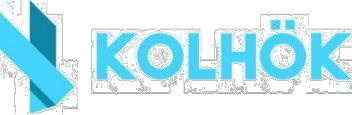 ELTE KolHÖK 2023. őszi kollégiumi választásokJELÖLŐLAPdiákbizottsági elnök- és alelnök választáshozElnökjelölt neve: ........................................	Alelnökjelölt neve: .....................................Neptun kód: ...............................................	Neptun kód: ..............................................Kollégium: .................................................	Kollégium: .................................................Kar, szak: ...................................................	Kar, szak: ...................................................Aláírás: ......................................................	Aláírás: .......................................................Az aláírásával a kollégium lakója támogatja a fent nevezett jelölteket a kollégiumi diákbizottsági elnök- és alelnök választásokon. A megadott adatokat az ELTE KolHÖK kizárólag a választási eljárás tekintetében használhatja fel – harmadik fél részére nem adhatja ki. Minden leadott adatot az ELTE KolHÖK az ELTE Adatvédelmi, adatbiztonsági és adatkezelési szabályzata szerint kezelhet.1.2.3.4.5.6.7.8.9.Támogató aláírásokElnökjelölt aláírása:Alelnökjelölt aláírása: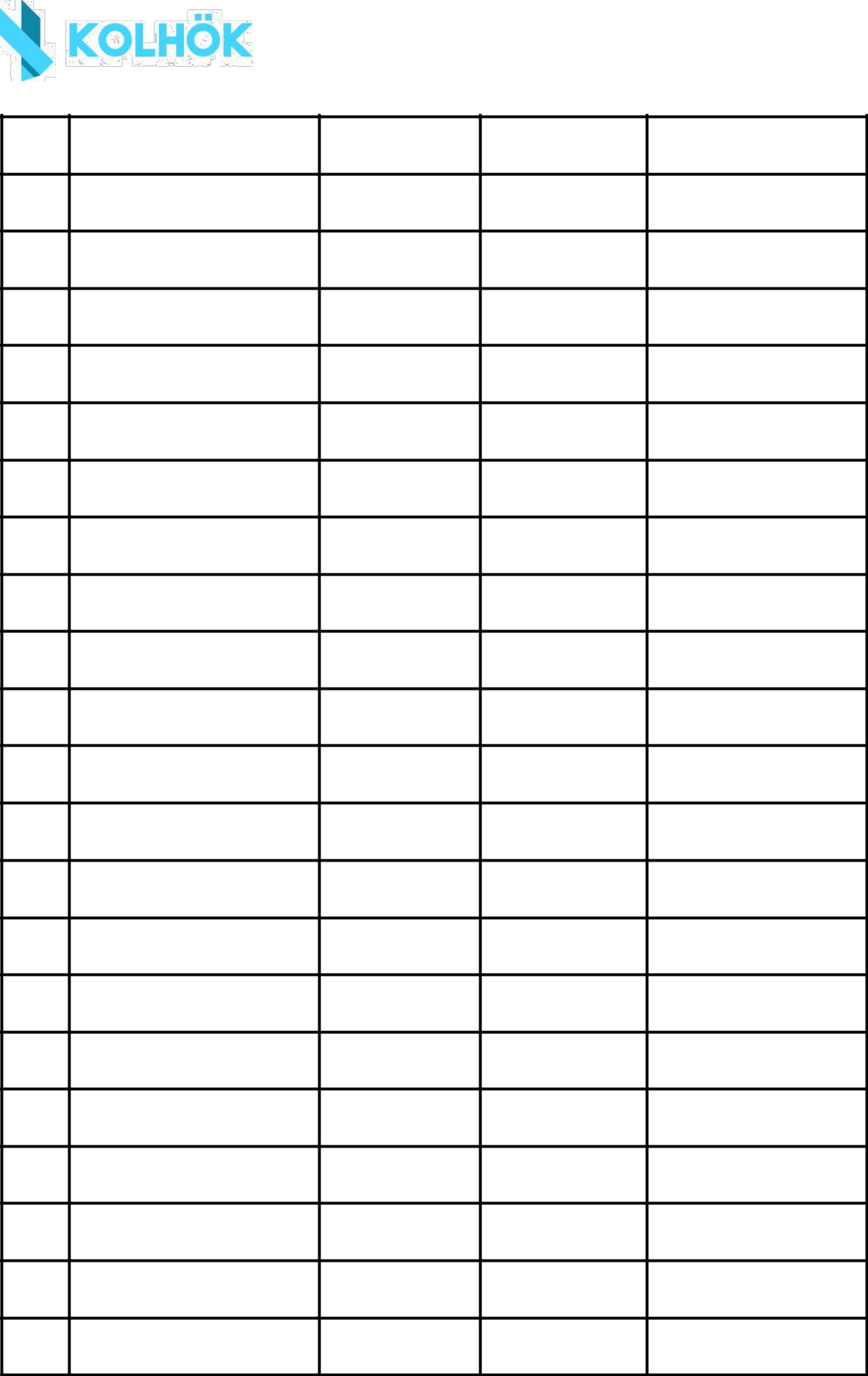 10.11.12.13.14.15.16.17.18.19.20.21.22.23.24.25.26.27.28.29.30.31.Elnökjelölt aláírása:Alelnökjelölt aláírása:32.33.34.35.36.37.38.39.40.41.42.43.44.45.46.47.48.49.50.51.52.53.Elnökjelölt aláírása:Alelnökjelölt aláírása:54.55.56.57.58.59.60.61.62.63.64.65.66.67.68.69.70.71.72.73.74.75.Elnökjelölt aláírása:Alelnökjelölt aláírása:Elnökjelölt aláírása:Alelnökjelölt aláírása:NévNeptun kódSzobaszámAláírás